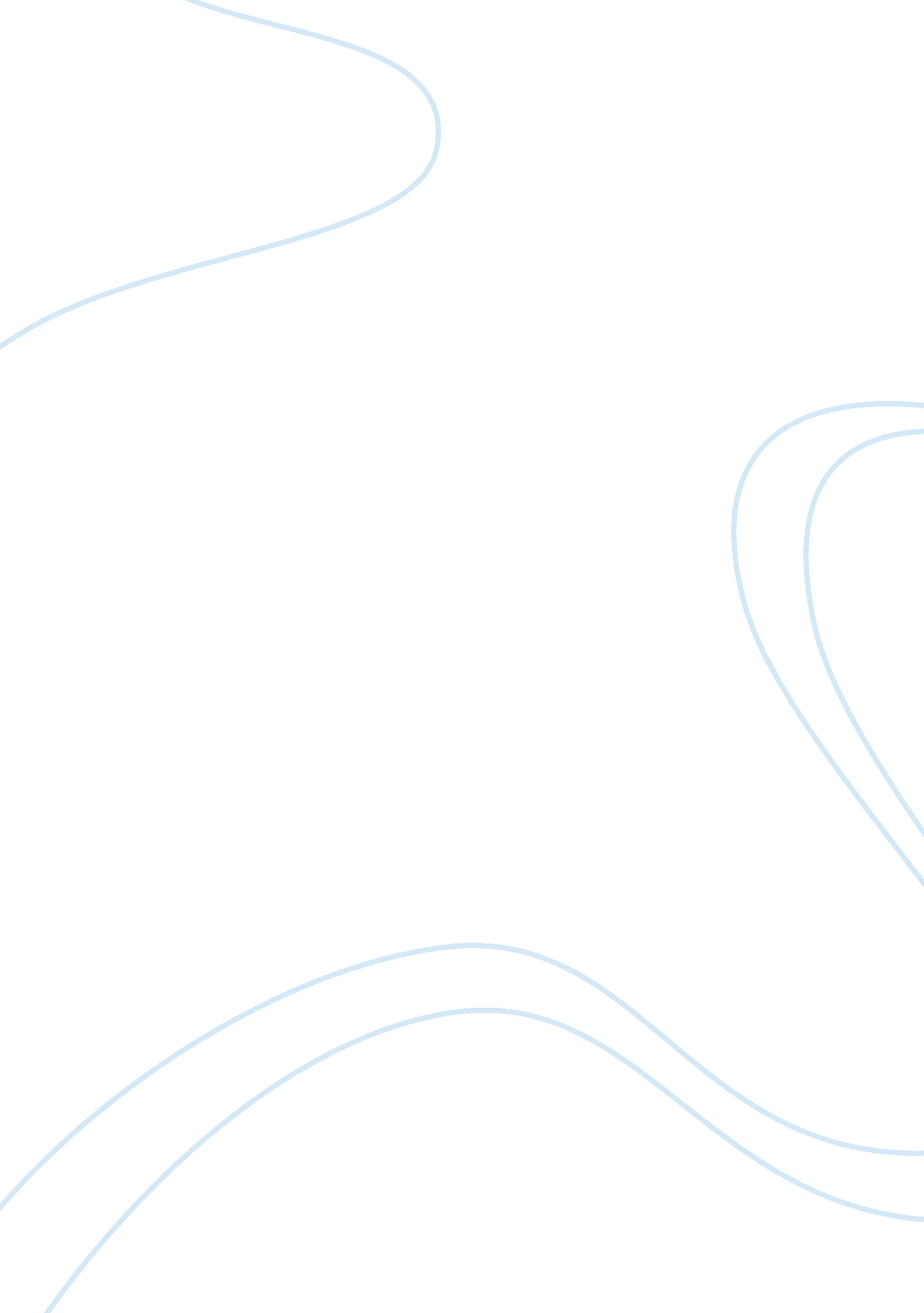 Free commercial paper essay exampleBusiness, Company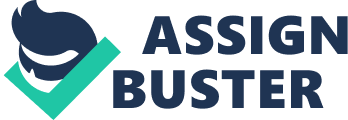 Commercial Paper For some organizations, using immediate loans from banks usually requires labor and adequate effort. Commercial papers are considered over bank loans because it is a very safe deal; also, the financial condition of a corporation can be simply forecasted over a short period of time. Additionally, usually commercial papers are issued by only highly acclaimed companies (McJohn, 2012). 
Commercial paper matters because it is open to discussion; commercial paper implies to make possible an open money transfer from one organization to another. In Commercial paper, Conciliation can be made through two modes including endorsement and draft. Additionally, it is an absolute undertaking and a pay order for a definite amount of capital; this amount is payable on order and at a preset time (McJohn, 2012). 
Few Credit risks are usually associated with Commercial paper. The major issue related to commercial paper is rollover risk; in this risk new commercial paper can’t be arranged to an issuer. Unlike immediate bank loans, risk belongs to the investor in commercial papers (McJohn, 2012). 
Commercial papers are significant because it is generally issued at a reduced rate, on the basis of present marketplace interest charges. It matters because it is an easy way of money transfer. It is significant to companies because it is normally used in company transactions, seeing as it is a consistent and convenient mode of dealing with large amount of funds and reduces the threat intrinsic with cash transactions, for instance robbery or theft (McJohn, 2012). 
Commercial papers are one of the most effective tools to positively influence my management performance being middle managers and ensure that my performance is aligned with corporate goals. It assists me in corresponding to goals, approaches, plans and policy with top management (McJohn, 2012). References McJohn, S. (2012). The Glannon guide to commercial paper and payment systems. New York: Wolters Kluwer Law & Business. 